แบบ P.3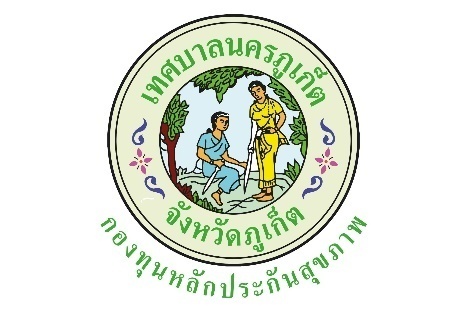 ปีงบประมาณ  2563แบบรายงานผลการดำเนินงาน/โครงการที่ได้รับงบประมาณสนับสนุนจากกองทุนหลักประกันสุขภาพเทศบาลนครภูเก็ตโครงการออกกำลังกายหลากหลาย ชุมชนโกมารภัจจ์วดป. ที่อนุมัติ14 ก.พ. 25631.ตัวชี้วัด1. สมาชิกที่เข้าร่วมกิจกรรมโดยเฉลี่ย ไม่น้อยกว่า 15 คน/ครั้ง   2. ร้อยละ 50 ของผู้เข้าร่วมกิจกรรมมีดัชนีมวลกายหรือรอบเอวลดลงหรือคงที่2.กลุ่มเป้าหมาย4. กลุ่มวัยทำงาน3.ระยะเวลา1 มี.ค. 2563 - 30 ก.ย. 25634.ผลการดำเนินการชุมชนโกมารภัจจ์ จัดกิจกรรมออกกำลังกายในวันเสาร์-อาทิตย์ ณ ลานอเนกประสงค์ ชุมชนโกมารภัจจ์ โดยเริ่มออกกำลังกายตั้งแต่เดือนมีนาคม 2563 ถึงเดือนกันยายน 2563 โดยมีจำนวนผู้เข้าร่วมออกกำลังกายเฉลี่ย 17 คน/วัน จากกลุ่มเป้าหมาย 20 คน คิดเป็นร้อยละ 85 โดยสมาชิกที่เข้าร่วมกิจกรรมโดยเฉลี่ย 17 คน/ครั้ง และร้อยละ 70.59 ของผู้เข้าร่วมกิจกรรมมีดัชนีมวลกายคงที่หรือลดลง5.ผลสัมฤทธิ์ตามวัตถุประสงค์/ตัวชี้วัด☐ บรรลุตามวัตถุประสงค์/ตัวชี้วัดของโครงการ ☐ ไม่บรรลุตามวัตถุประสงค์/ตัวชี้วัดของโครงการ เพราะ ...............................................................................................................................................................................................................................................6.การเบิกจ่ายงบประมาณ7.ปัญหา/อุปสรรคในการดำเนินการ ไม่มี มีปัญหา/อุปสรรค  	เนื่องจากสถานการณ์โรคระบาด COVID-19 ทำให้การออกกำลังกายต้องหยุดกิจกรรมไปในช่วงเดือนเมษายน 63 - มิถุนายน 63 ทำให้ขาดความต่อเนื่องของการออกกำลังกายแนวทางการแก้ไข	ให้สมาชิกออกกำลังกายที่บ้านตนเองก่อนในช่วงนั้นลงชื่อ....วิสุทธิ์ บุญช้าง......ผู้รายงาน     (...นายวิสุทธิ์ บุญช้าง...)ตำแหน่ง...ประธานชุมชนโกมารภัจจ์วันที่/เดือน/พ.ศ.................................................งบประมาณที่ได้รับอนุมัติ24,600บาทงบประมาณเบิกจ่ายจริง14,366บาทคิดเป็นร้อยละ58.40งบประมาณเหลือส่งคืนกองทุนฯ10,234บาทคิดเป็นร้อยละ41.60